Получение бесплатной КЭП: не откладывайте на завтра то, что можно сделать сегодняМежрайонная ИФНС России №3 по Орловской области информирует, что с 1 января 2022 года на ФНС России возлагается функция по выпуску квалифицированной электронной подписи (КЭП) юридическим лицам, индивидуальным предпринимателям и нотариусам.Выпускаемая удостоверяющим центром ФНС России электронная подпись будет применима для получения всех государственных и коммерческих услуг, а также подписания любых электронных документов. В том числе, при помощи такой электронной подписи можно бесплатно отправлять бухгалтерскую и налоговую отчетность посредством сервиса «Представление налоговой и бухгалтерской отчетности» за исключением налоговой декларации по НДС. Также для владельцев КЭП расширяется функционал Личных кабинетов: появляется возможность направления заявлений на зачет/возврат налогов, направление запросов на справки, акты сверки, выписки по лицевым счетам.Важно отметить, что согласно абзацам седьмому и двадцать шестому пункта 14 статьи 1 Федерального закона № 476-ФЗ с 1 января 2022 года в правоотношениях юридических лиц и индивидуальных предпринимателей применяется квалифицированная электронная подпись таких лиц, квалифицированный сертификат которой выдан удостоверяющим центром ФНС России.В целях «бесшовного» перехода от платной к соответствующей безвозмездной государственной услуги по выпуску подписи, а также минимизации очередей в последние месяцы текущего года, с 1 июля 2021 года налоговые органы, в рамках пилотного проекта, начали бесплатно выдавать КЭП.Для получения КЭП заявителю необходимо лично представить документ, удостоверяющий личность, СНИЛС, сертифицированный носитель для записи ключа и сертификата подписи, а также предварительно записаться на прием в налоговый орган.С 1 июля текущего года лица, имеющие право действовать без доверенности от имени организации, и индивидуальные предприниматели смогут подать заявление на выпуск КЭП через «Личный кабинет налогоплательщика – физического лица».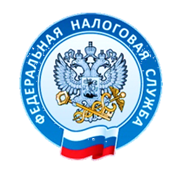 Интернет сервис ФНС России «Онлайн запись на прием в налоговый орган» позволяет гражданам спланировать свой визит заранее, в удобное для них время.Рекомендуем не дожидаться окончания сроков действующих сертификатов и не откладывать получение КЭП на последние дни, а заблаговременно спланировать смену электронной подписи. Спешите, пока нет очередей!!! Количество операторов, выдающих КЭП в налоговой, ограничено.Ознакомиться с подробной информацией по данной теме можно на сайте ФНС России www.nalog.gov.ru в разделе «Как и где получить электронную подпись».